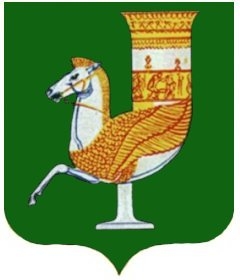 П  О  С  Т  А  Н  О  В  Л  Е  Н  И  Е   АДМИНИСТРАЦИИ   МУНИЦИПАЛЬНОГО  ОБРАЗОВАНИЯ «КРАСНОГВАРДЕЙСКИЙ  РАЙОН»От 22.06.2020г.  №_369с. КрасногвардейскоеО внесении изменений в приложение к постановлению администрации МО «Красногвардейский район» от 15.09.2017г. № 623 «Об   утверждении   муниципальной   программы   МО «Красногвардейский район» «Развитие культуры» на 2018-2020 годы»В целях обеспечения социально – экономического развития МО «Красногвардейский район», повышения эффективности бюджетных расходов МО «Красногвардейский район» и формирования программно – целевой системы расходов бюджета МО «Красногвардейский район», в соответствии с постановлением администрации МО «Красногвардейский район» от 26.11.2013г. №670 «Об утверждении порядка разработки, реализации и оценки эффективности муниципальных программ и методических указаний по разработке и реализации муниципальных программ в муниципальном образовании «Красногвардейский район», руководствуясь Уставом МО «Красногвардейский район»ПОСТАНОВЛЯЮ:1. Внести следующие изменения в приложение к постановлению администрации МО «Красногвардейский район» от 15.09.2017 г. № 623 «Об   утверждении   муниципальной   программы   МО «Красногвардейский район» «Развитие культуры» на 2018-2020 годы:       Раздел IV «Перечень основных мероприятий Программы» Подпрограммы 1  паспорта Муниципальной программы МО «Красногвардейский район» «Развитие культуры» на 2018-2022 годы» задачу 1.2 «Развитие народного творчества и культурно – досуговой деятельности» дополнить следующими мероприятиями: 9) поддержка некоммерческих организаций в целях стимулирования их работы, в том числе по реализации социокультурных проектов;10) поддержка добровольных (волонтерских) организаций в целях стимулирования их работы, в том числе по реализации социокультурных проектов.2. Контроль за исполнением настоящего постановления возложить на управление культуры и кино администрации МО «Красногвардейский район» (Клюкина М.В.).3.Опубликовать данное постановление в районной газете «Дружба» и разместить на официальном сайте администрации района в сети «Интернет».4.Настоящее постановление вступает в силу с момента его опубликования. И.о. главы МО «Красногвардейский   район»				        Т.И. Губжоков